les    les     lesa   lesa
mús   mús  mús
Gói   Gói   Gói 

Gói les og les

Gói er að lesa 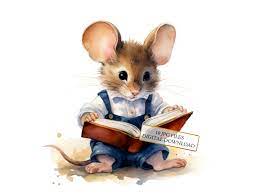 Gói og Gógó lesa 
Gói og Gosi lesa 
sagði Gógó       Bókstafirnir heilsa
                 ó                                       
                         __    á  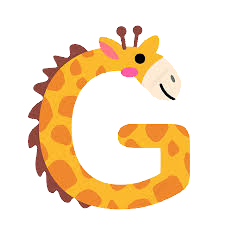 ú                                                =
í                                iG g g g   Ó ó ó  R r r   Gó  gó  gó   Gógó Gógó

Gógó 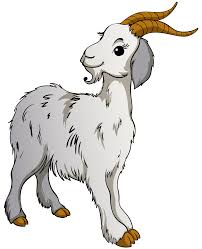 
Gógó á    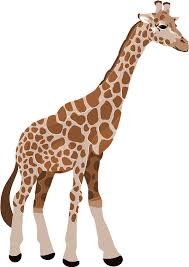 Gógó á ekki     
Gógó  á 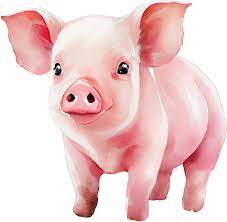 
Gógó á ekki 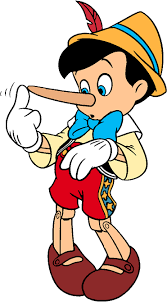 O o o  S s s  R r r r  I i iGo  go  go  gos  gos  gos   
Gosi    Gosi   Gosi    Gosi  
Gosi á gos 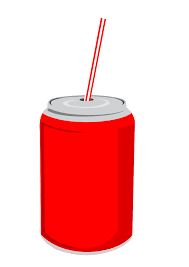 
Gosi sá gos      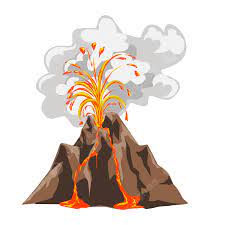 
Gosi á ekki 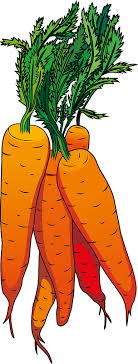 